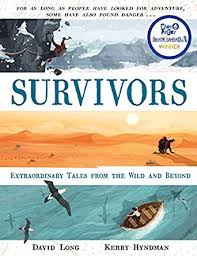 Read from page 182 to the end of the adventure. Can you create a cartoon style account of Yossi Ghinsberg’s survival story?